
                                 Province of the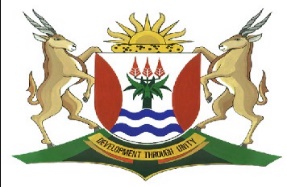 EASTERN CAPEEDUCATIONDIRECTORATE SENIOR CURRICULUM MANAGEMENT (SEN-FET)HOME SCHOOLING: IIMPENDULO ZEMIBUZO EMIFUTSHANE YENOVELIINKAWU IDLIW'ILILA – S KulaUMBUZO 6: UMBUZO OMFUTSHANEUMBUZO 6: UMBUZO OMFUTSHANEIIMPENDULO ZEMIBUZO.6.1Weba ifayili kaMsindisi enolwabiwo lwelifa kwiofisi yabo, wayifunda.√√(2)6.2UThantaswa akazange alifumane ilifa likaMsindisi. √√/ Akazange abenayo kwanto uThantaswa kuba naye wayencwase elikaMsindisi elathi kanti libhalwe ngoPhumlani unyana kaMsindisi.(Nayiphi na kwezi)(2)6.3Isipaji, iwotshi, unomyayi onekhompyutha. √√(Nasiphi na isibini kwezi.)(2)6.4UNcedeka Sikhalazo owayeligqwethakazi kwakwiofisi ephangela uMdlambila wayekhe wayivula ifayili yelifa likaMsindisi Yangaphi wayifunda weva ukuba ilifa labelwe uPhumlani. √√(2)6.5Wayejonge ukuba afumane intlawulo yesigidi seerandi kwelo lifa likaMsindisi.√√(2)6.6Yimpixano yangaphakathi. √ Kuba uThantaswa akathulanga nje uyacinga uphethwe lixhala lomba welifa likaMsindisi ekucaca ukuba liyaxoxisa.√(2)6.7Luzobo-ngqo. √ Kuba umbhali umchaza ngokwakhe uMdlambila kwesi sivakalisi.√(2)6.8Walunyukiswa nguNontsikelelo ukuba azimele emke kuba uSiphongo wayeneenjongo zokumtshisela kwityotyombe awayemlalise kulo√√/ UNontsikelelo wamchazela ngeyelenqe likaSiphongo noMfuneko lokumbulala.√√(2)6.9Simveza njengomlinganiswa onomqolo√ kuba unyanisekile emsebenzini wakhe wobupolisa kwaye akanalusini nakubani na othe waphula umthetho.√(2)6.10 UMfuneko waxokisa uNqoza ngokuthi nguMapheza owampimpa ngokuza emsebenzini enxilile yabe inguye, kuba efuna uNqoza amncedise ekubulaleni uMapheza kwaye asenge neendaba ngophando.√√(2)6.11Ungumlinganiswa ongumchasi. √ Kuba nguye olwa ukuba uThantaswa ongumlinganiswa oyintloko angalizuzi ilifa likaMsindisi alifunayo ngokuthi amveze ukuba nguye umbulali.√√/ Ungumlinganiswa oscaba. √ Kuba ubona izinto cala nye, elomthetho. √√(Nayiphi na kwezi)(3)6.12Ixesha√ nendawo eliqhubeka kuyo ibali.√/ Ixesha lityhila ukuba esi sikhululo asihambelani nolwaphulo- mthetho.√ √(2)[25]UMBUZO 7: UMBUZO OMFUTSHANEIIMPENDULO ZOMBUZO 7.1Sesokuba ebona ukuba uMsindisi akasamhoyanga emva kokuva ukuba akakwazi ukumfumanela abantwana.√√.(2)7.2Kwaphela imvisiswano phakathi kukaMsindisi noThantaswa uMsindisi.√√   (2)7.3Imveza njengomlinganiswa okhohlakeleyo √ kuba kucacile uceba ukumbulala angabikho √/Imveza njengomlinganiswa ongcolileyo√ kuba kucacile uceba ukumbulala angabikho.√  (Nayiphi na kwezi) (2)7.4Sesokuba ungumfazi otshatileyo onesiqinisekiso kodwa kwenziwa izinto emva kwakhe akaxatyiswanga.√√(2)7.5Sikwinqanaba lokuyondelelana kwezinto√ Sikwinqanaba lokujiya kwezinto√ kuba kulapho iziganeko ziya zikhula ngokukhula.√√(3)7.6UMfuneko noThantaswa bakhupha uMfezeko esibhedlele ngelithi bamsa exhweleni eliza kumnyanga kodwa beneenjongo zokumbulalisa ngoSiphongo  ngokutshiselwa etyotyombeni ngovutha.√√√(3)7.7Ngumfanekiso-ngqondweni wendlebe√ kuba usivisa isikhalo esitsho kabuhlungu nesaya sisehla ngokwehla de sayeka.√(2)7.8Alizange lizalisekiswe kuba uMfuneko wafumanisa ukuba uMapheza    usaphila √√/Alizange lizalisekiswe kuba kwasweleka uSakhiwo ongunyana kaSiphongo endaweni kaMapheza.√√ (Nayiphi na kwezi)   (2)7.9Bendiya kufowunela amapolisa ukuzama ukufuna uncedo √√/Bendingakhala ukuzama ukubiza abantu abanokunceda uMfezeko.√√ (Nayiphi na kwezi) (2)7.10 USiphongo wafumanisa ukuba utshise walahla uthuthu lukanyana wakhe uSakhiwo endaweni kaMapheza oko kwabangela ukuba angcwabe ibhokisi engenanto.√√ (2)7.11Sisiphelo esilindelekileyo√ kuba xa nidibene ngobubi inyani iyavela ekugqibeleni√√/Sisiphelo esothusayo√ kuba khange kulindeleke ukuba uThantaswa angadubula abulale uMfuneko osisithandwa sakhe√√/Sisiphelo esothusayo√ kuba khange ilindeleke ngangendlela ababekhangeleka bethandana ngayo kwaye bevana ngayo ngala mayelenqe.√√ (Nayiphi na impendulo echanekileyo)   (3)[25]UMBUZO 8: UMBUZO OMFUTSHANEIIMPENDULO ZOMBUZO 8.1Kungokuba wayengaphangeli. √√/ Wayengavulelwanga neaccount nguMsindisi.√√ (Nayiphi na impendulo echanekileyo)(2)8.2Amtyhila njengomlinganiswa okhohlakeleyo√ kuba yinkohlakalo ukuzibona unokuphila ubom obungcono kwakuba kufe omnye umntu. √√                         (3)8.3Lo mxholwana wokuthanda imali ube sesona sizathu sokwenziwa kwamayelenqe, kwagwintwa uMsindisi, kwenzelwa uMapheza amayelenqe ngamayelenqe, kwaqhathwa uThantaswa nguMdlambila, wangena kwimigibe yamayelenqe equka ooSiphongo wade wangumbulali owaziwayo uThantaswa kuba nabani obesendleleni yemali ayifunayo bekuye kufuneke agawulwe, wade wafa uThantaswa ngokuzidubula yena noMfuneko.√√(2)8.4Kwesokubulawa kukaMsindisi. √√(2)8.5Ukungafumani abantwana kukaThantaswa, kwenza ukuba uMsindisi acinge ukuthatha isithembu esinguSiziwe anomntwana naye. Oku kudala inkxalabo kuThantaswa aze agqibe ekubeni akhawulezise ambulale uMsindisi engekasithathi isithembu kuba akayi kudla ilifa ukuba utshatile. √√ (2)8.6Ewe ayalingana uMfuneko yingcali kwezolwaphulo mthetho ngeli xesha uMfezeko ayingcali kwezophando. √√/Kuba bangamapolisa bobabini. √√ Awalingani uMfuneko wenziwe womelela ekubekeni izabatha ngeli xesha uMfezeko enziwe womelela wadlula nezabatha ezibekwe nguMfuneko. √√ (Nayiphi na impendulo echanekileyo)(2)8.7'Andinakuzibulala ndodwa, ndikushiye ngasemva usidla amazimba,' … √√  (2)8.8Sisigqebelo ukuba uMfuneko obesandul'ukudubulisa uMsindisi kanti xa kusiza kuye akanakukunyamezela. √√/Sisigqebelo ukuba uMfuneko oyike ukubulawa ngokudutyulwa kanti yena wayenze iyelenqe lokubulawa kukaMsindisi ngokudutyulwa.√√/Sisigqebelo ukuxakwa kukaMfuneko ukubamba uThantaswa xa emkhombe ngompu abe eqeqeshelwe ukubamba imigewu nabantu abanobungozi.√√ (Nayiphi na impendulo echanekileyo) (2)8.9Ngumqondiso wokuba kukho into embi eza kuhla√ kuba uThantaswa wazibulala yena noMfuneko. √√ (3)8.10 Kusetyenziswa oonomyayi ukunxibelelana √ Kusetyenziswa imipu ukubulala abantu. √/ Ukubhadla ejele.√/Ukusetyenziswa kwebhedi.√/Ukusetyenziswa kwembumbulu.√ (Nayiphi na impendulo echanekileyo) (2)8.11Yinoveli engolwaphulo mthetho √ kuba umxholo wayo ungolwaphulo    mthetho √ kule noveli luzinze esipoliseni apho kude kubulawe abantu kodwa kwalapho kubekho ipolisa elintliziyontle elizilwayo ezi zenzo zingalunganga. √(3)[25]UMBUZO 9: UMBUZO OMFUTSHANEIIMPENDULO ZOMBUZO 9.1Sisenzo sokungalali kukaThantaswa endlwini yakhe noMsindisi akuba evile ngokuthathwa kwesithembu√√/Sisenzo sokubuyelana noMfuneko akuba efumanise ukuba akasazi kuyifumana imali kaMsindisi.√√(Nayiphi na kwezi)(2)9.2Ngeentetho zikaMkhokeli nezikaMsindisi ezizezi: Apho kukho utywala kukho amadoda abhantsayo√√/ngoko ke zikhwebule kuye engekakulimazi√√/Le nto ayenzayo ngoku ingabuchaphazela nobomi bakho √√/Ndifuna athi nokuba ucinga ngokundibulala angakhothi naphantsi emalini yam.√√(Nayiphi na kwezi)(2)9.3Bafundiswa ukuba akulunganga ukuba ngumzali olahlekisayo√√/Ukuba iingcebiso ozifumana emzalini nazo ziyafuna ukubekwa esikalini zingathathwa zinjalo.√√(Nayiphi na kwezi)(2)9.4Kukweli ziko apho kuzalwa iingcamango ezimbini eziphixanayo kule noveli, eyokwaphula umthetho emelwe nguMfuneko neyokuwukhusela emelwe nguMapheza√√/Iziko lamapolisa lisetyenziswe njengendawo apho kukhuliswe khona impixano yebali√√/Lisetyenziswe ukuveza ubuqhophololo obenzeka kwinkonzo yesipolisa kanti kulindeleke ukhuseleko lomthetho.√√(Nayiphi na kwezi)(2)9.5Ewe wayefanele kuba uThantaswa waphela emthengela ootsotsi uMsindisi bokuba bambulale akwazi ukulifumana lonke ilifa.√√(2)9.6Lilichaphazele ekubeni libe ngunobangela wokufa komlinganiswa oyintloko√√/Lilichaphazela ekubeni ukungalifumani kukaThantaswa ilifa kukhokelele ekubeni azidubule. √√(2)9.7UThantaswa uzibona eseza kuyifumana imali ngoncedo aluphathelwa nguMdlambila kanti izinto azizukuhamba ngohlobo acinga ngalo.√√(2)9.8Hayi kuba uMdlambila wayesaphula umthetho ngesenzo sakhe √√/Hayi kuba uMdlambila zange amsindise koko wamfaka kokaThisayo√√/Wenza impazamo yokusayina umhla ongenguwo lo kwakufanele ukuba uyawusayina.√√/Ewe kuba ngala mzuzu uMdlambila wayesiza necebo lokumsindisa ekulahlekweni lilifa awayelilangazelela.√√(Nayiphi na kwezi)(2)9.9Ungumphandi wetyala lokubulawa kukaMsindisi.√/Nguye owenza bangakwazi konwaba emveni kokuba bebulele uMsindisi.√/Umane esithi ntlo amapolisa ngezinto eziyimiba yophando nacinga ukuba uzifihlile √Uphawula iimpawu zobuxoki kuThantaswa xa embuza imibuzo ngokusweleka komyeni wakhe. √(Nasiphi isibini esichanekileyo)(2)9.10Basetyenziswe njengabalinganiswa abenza ukuba impixano ifikelele encochoyini kuba uMapheza uchasene nezenzo zikaMfuneko ezingekho mthethweni√√/Ukuchasa ulwaphulomthetho kukaMapheza nokuthanda ukuphila ngolwaphulo-mthetho kukaMfuneko kudale umsantsa phakathi kwesi sibini ngokuthi uMfuneko abekele izabatha uMapheza.√√ (Nayiphi na kwezi)(2)9.11UMdlambila wabhala umhla ongafanelekanga nto leyo yaba ngunobangela wokuba abanjwe yena uThantaswa azibulale kunye noMfuneko bengalifumananga ilifa likaMsindisi. √√(2)9.12Ibhalelwe zonke iindidi zabantu√ kuba ixhobisa uluntu gabalala ngezinto ezenzeka kwintlalo yabo. √√/Ukuba bazi ukuba umvuzo wesono kukufa ngengoko kubenjalo kuThantaswa noMfuneko√√/Ukuba ubufuna ukufumana ubutyebi ngondlela mnyama akulunganga. √√(Nayiphi impendulo echanekileyo)(3)[25]